Rada Gminy Piątnica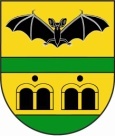 ul. Stawiskowska 5318-421 Piątnica Poduchowna               tel. 86 216 24 76, fax 86 218 24 56www.gminapiatnica.pl                  OBWIESZCZENIEPrzewodniczący Komisji Rolnictwa i Spraw Lokalnych Rady Gminy Piątnicai n f o r m u j e,  ż e:I. Zwołał posiedzenie Komisji Rolnictwa i Spraw Lokalnych  Rady Gminy Piątnica  na dzień 27 sierpnia  2020 r. (czwartek) godz. 830 .                                                                                                                                                                                                   II. Posiedzenie odbędzie się  w sali  Nr 16 Urzędu Gminy  Piątnica,  ul. Stawiskowska 53. Proponowany porządek dzienny posiedzenia:1. Otwarcie posiedzenia.2. Przyjęcie porządku dziennego posiedzenia.3. Rozpatrzenie na sesję Rady Gminy  Piątnica projektu uchwały w sprawie zmiany Studium uwarunkowań i kierunków zagospodarowania przestrzennego gminy Piątnica.4. Informacja  na temat realizacji spraw rolnych  na terenie gminy Piątnica w 2019 roku.5. Informacja o zarejestrowanych podmiotach gospodarczych na terenie gminy Piątnica w 2019 roku.6. Wolne wnioski.                                                                                              PRZEWODNICZĄCY KOMISJI                                                                                                               Jan KopczewskiOgłoszono, dnia 17 sierpnia  2020 r.